Příloha 5Publicité - Vendre un produit		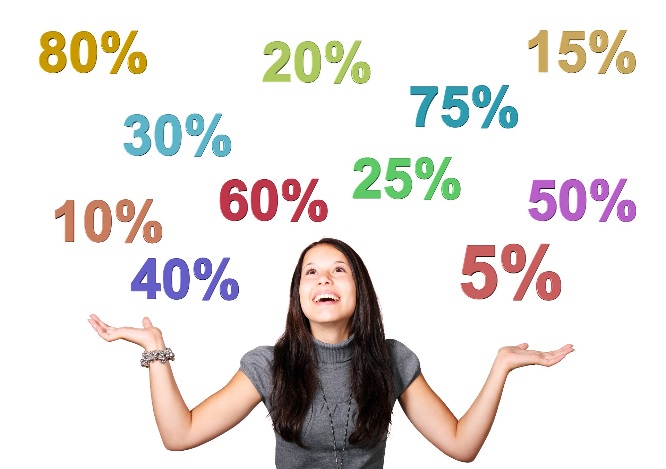 Choisissez un produit que vous allez vendre.Préparez votre présentation:Ce produit est spécial / intéressant/ génial/ formidable/ magifique ... II est avantageux/ bon d’acheter ce produit, parce qu’il est du bon marché/ il n’est pas cher/ il est de bonne qualité/ il est vraiment utile…Le prix de ce produit est …/ Ce produit coûte …Nous proposons la réduction …Présentez votre publicité avec enthousiasme!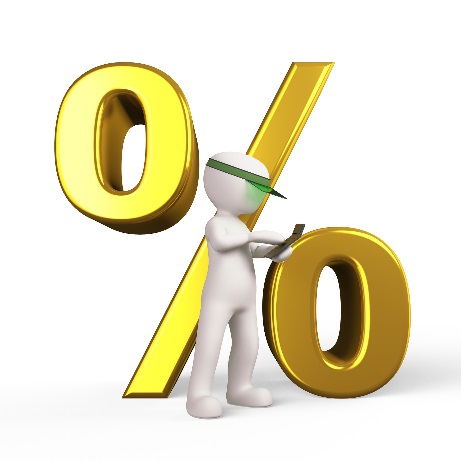 